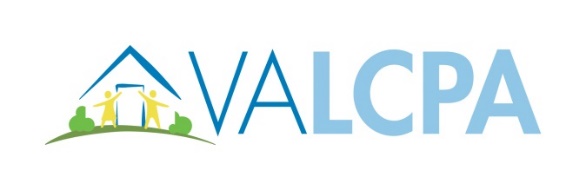  "Equipping staff and families today, for better outcomes of our youth tomorrow"Vendor Schedule: 3/26/20235:00 PM to 7:00 PM        Vendor set up 
Participant Schedule: 3/27/2023
 "Equipping staff and families today, for better outcomes of our youth tomorrow"Participant Schedule: 3/28/2023
Conference Concludes at 12:00 PM7:00 AM to 8:00 AM     8:00AM to 9:00 AMVendor set upRegistration and Breakfast……………………………………………………….Second floor-Capes Landing9:00AM to 12 PMWelcome and Keynote with Natalie Handy, MSWA Child’s Behavior Starts with You: Understanding Why Behavior Management is Really About the Adults(Break included at 10:30 AM)Ocean Grand Ballroom12: 15 PM to 1:15 PMLunch…………………………………………………………………………………………Ocean Grand Foyer1:15 PM to 2:45 PMBreakout Sessions: Foster Parent/Adoptive Parent/Biological Parent/Kinship Development Understanding Trauma Exposure with Christy BonavitaTransformative Family Resiliency with Carmen Naugle, MSCaring for Young People in the LGBTQ Community with Karen Swansey-Brewer and Co-Presenter: Collin Jones, MSWCape CharlesCape HatterasHenry I and II2:45 PM to 3:00 PM…………………………………………………………………………………………Ocean Grand Foyer3:00 PM to 4:30 PMVALCPA/FFTA Business Meeting…………………………………………………..……Cape Charles/Cape Henry I and II
4:30 PM to 5:30 PM…………………………………………………………………….(Cash only)Downstairs Restaurant8:00 AM to 9:00 AMRegistration and Breakfast………………………………………………..………..Second floor-Capes Landing
9:00 AM to 10:15 AMGuest Speaker- Servant Leadership: Significance and the Invisible Suitcase with Kathleen Patterson, Ph.D.Ocean Grand Ballroom 10:15 AM to 10:30 AM………………………………………………………………………………Ocean Grand Foyer10:30 AM to 12:00 PMBreakout Sessions choice of: Staff Development……………………The Importance of Clinical Supervision with Jennifer Surratt, LCSWYour Workplace Culture, Why You Should Care, and 7 Conditions for Change with Sheena Lyle, LCSWCoping With Stress and Burnout: Identifying and Preventing Burnout and Discovering Ways to Recover From It with Wendy Morris, BS, MS, QMHP-ACape Charles Cape HatterasHenry I and II